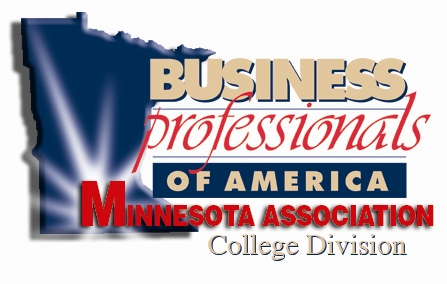 2017-2018State Officer Tentative Meeting Dates:The following table lists the tentative meeting dates for State Officers for the 2017-2018 year.  Use this as a guide for planning your calendar, etc.  All State Officers are expected to be at all meetings and conferences as indicated in the table.  Please Note:  The State President will also attend BPA Board meetings as called by the Board Chair throughout the year.  The Board meeting schedule and agenda will be sent when it is established.DateTimeEventPlaceNovember 18-19, 201710 a.m. - 10 p.m.7:a.m. – 3:00 p.m.State Officer Training SessionSherburn, MNJanuary 6, 201810 a.m. – 4:00 p.m.First Planning SessionFor SLCTBDFebruary 3 , 201810 a.m. – 4:00 p.m.Second Planning SessionFor SLCTBDFebruary 21, 2018February 22, 2018February 23, 2018February 24, 2018   2:00 p.m. – 10:00 p.m.7:00 a.m. – Midnight7:00 a.m. – Midnight7:00 a.m. – 4:00 p.m.Arrive SLC for Set UpSLC First DaySLC Second DaySLC Third DayMarriottMinnesota State-MoorheadMoorhead, MN    May 9-13, 2018To be DeterminedNLC 2018Voting DelegatesDallas, TXAugust, 2018Date TBA10 a.m. – 4:00 p.m.Planning Session for2018 PDCTBDNovember , 2018Date TBAArrive the day before the first day of the conference to set up2018 PDCTBA